                                                          Ο/Η ΑΙΤΩΝ/ΟΥΣΑ                                                         ……………………………………ΘΕΜΑ: «Χορήγηση άδειας ανυπαίτιου             κωλύματος»ΛΑΜΙΑ: …………………………………………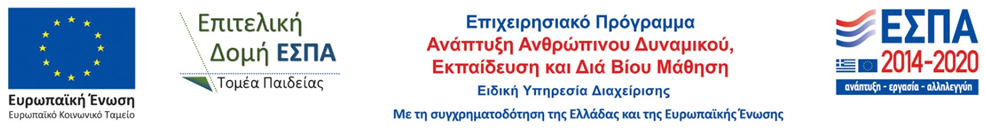 